PageActivityAnswersp.2Think AheadA. 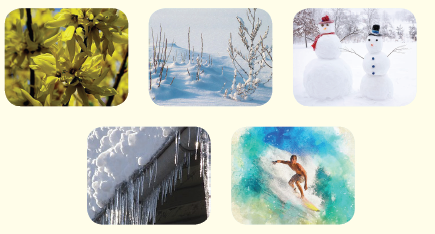 p.2Think AheadB. Draw your own answer. p.3Sentence PatternsA. 1) King Frost2) took Eva back3) to her homeB. King Frost took Eva back to her home. pp.4~5Words to KnowA.1) freezing    2) rude       3) frost4) robe       5) blizzard    6) polite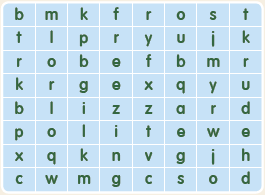 pp.4~5Words to KnowB. 1) Send2) begged3) wrapped4) foundpp.6~7Meet the CharactersA.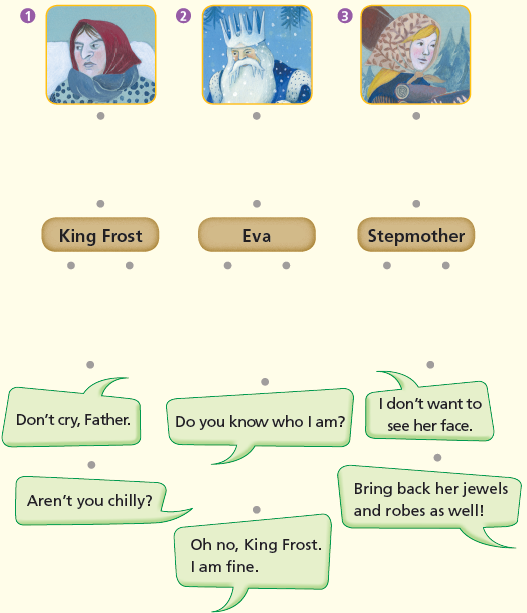 pp.6~7Meet the CharactersB.1) freezing2) snowpp.8~11ComprehensionA.1) T2) T3) F4) Fpp.8~11ComprehensionB.1) Because she didn’t want him to feel bad.2) He gave a fur robe and jewels to Eva.3) Because she was too rude.4) She became an icicle.pp.8~11ComprehensionC.1) Leave, get2) gorgeous, colder, colderpp.8~11ComprehensionD.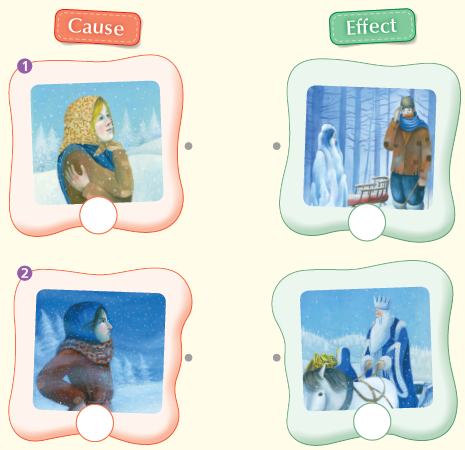 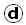 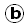 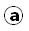 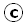 pp.12~13Review QuizA.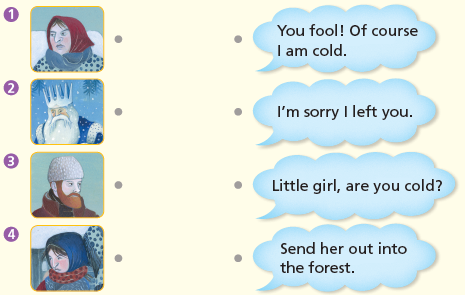 pp.12~13Review QuizB.1) stepdaughter2) forest3) bad4) sled5) fool6) iciclepp.12~13Review QuizC.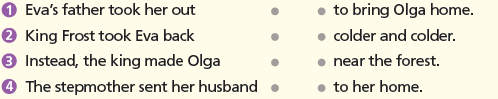 pp.12~13Review QuizD.1) b2) app.12~13Review QuizE. 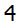 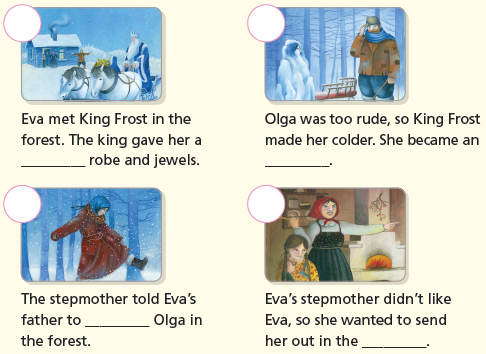 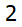 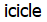 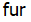 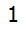 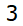 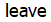 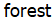  p.15Book Report<Summary>stepmother, polite, robe, rude, colder, icicle<Lesson>polite